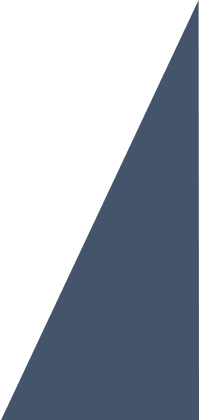 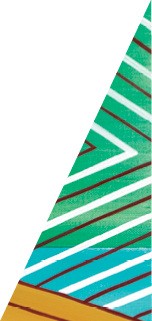 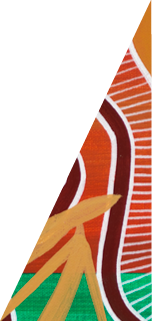 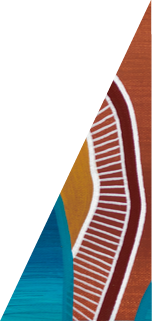 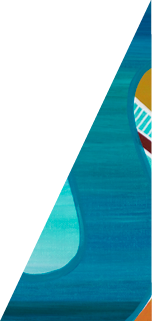 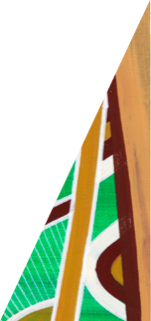 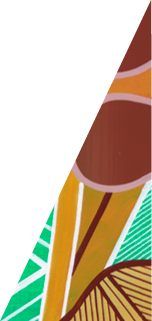 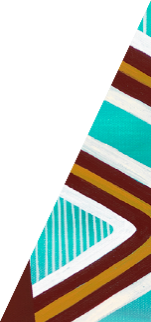 The VBA contains observation records of threatened and non-threatened species occurring in Victoria.While the majority of these data are publicly accessible, some have restricted viewing rights so the precise location is denatured to order to protect the species or populations from accidental or intended harm (such as illegal taking or habitat destruction). These data, deemed "restricted access", are made available to decision makers to ensure that these sites are protected during land use planning. These "restricted access" records have more stringent usage conditions as defined in the VBA Terms & Conditions of Use. Access to the full species list and the main attributes is available via the VBA application. You can log in as a Guest and under the Search menu there is the option to Download Species Checklist. The list of taxa currently deemed "restricted" are shown below.FloraAquatic FaunaTerrestrial FaunaBreeding Records Only© The State of Victoria Department of Energy, Environment and Climate Action August 2023.Creative CommonsThis work is licensed under a Creative Commons Attribution 4.0 International licence, visit the Creative Commons website (http://creativecommons.org/licenses/by/4.0/).You are free to re-use the work under that licence, on the condition that you credit the State of Victoria as author. The licence does not apply to any images, photographs or branding, including the Victorian Coat of Arms, and the Victorian Government and Department logos.DisclaimerThis publication may be of assistance to you but the State of Victoria and its employees do not guarantee that the publication is without flaw of any kind or is wholly appropriate for your particular purposes and therefore disclaims all liability for any error, loss or other consequence which may arise from you relying on any information in this publication.AccessibilityTo receive this document in an alternative format, phone the Customer Service Centre on 136 186, email customer.service@delwp.vic.gov.au, or contact National Relay Service on 133 677. Available at DEECA website (www.deeca.vic.gov.au). Scientific NameCommon NameBorya mirabilisGrampians Pincushion-lilyBossiaea vombataWombat BossiaeaCaladenia amoenaCharming Spider-orchidCaladenia arenariaSandhill Spider-orchidCaladenia audasiiMcIvor Spider-orchidCaladenia calcicolaLimestone Spider-orchidCaladenia colorataColourful Spider-orchidCaladenia concolorCrimson Spider-orchidCaladenia cremnaWhitfield Spider-orchidCaladenia cretaceaStuart Mill Spider-orchidCaladenia cruciformisRed-cross Spider-orchidCaladenia flavovirensChristmas Spider-orchidCaladenia formosaElegant Spider-orchidCaladenia fulvaTawny Spider-orchidCaladenia hastataMellblom's Spider-orchidCaladenia lowanensisWimmera Spider-orchidCaladenia pilotensisMount Pilot Spider-orchidCaladenia pumilaDwarf Spider-orchidCaladenia robinsoniiFrankston Spider-orchidCaladenia rosellaLittle Pink Spider-orchidCaladenia sp. aff. fragrantissima (Central Victoria)Bendigo Spider-orchidCaladenia sp. aff. venusta (Kilsyth South)Kilsyth South Spider-orchidCaladenia tensaRigid Spider-orchidCaladenia validaRobust Spider-orchidCaladenia versicolorCandy Spider-orchidCaladenia xanthochilaYellow-lip Spider-orchidCalochilus richiaeBald-tip Beard-orchidDiuris basalticaSmall Golden MothsDiuris fragrantissimaSunshine DiurisGaultheria hispidaSnow-berryPrasophyllum correctumGaping Leek-orchidPrasophyllum diversiflorumGorae Leek-orchidPrasophyllum fosteriShelford Leek-orchidPrasophyllum frenchiiMaroon Leek-orchidPrasophyllum niphopediumMarsh Leek-orchidPrasophyllum retroflexumCurled Leek-orchidPrasophyllum roseumPink-lip Leek-orchidPrasophyllum suaveolensFragrant Leek-orchidPrasophyllum subbisectumPomonal Leek-orchidPterostylis basalticaBasalt RustyhoodPterostylis cheraphilaFloodplain RustyhoodPterostylis despectansLowly GreenhoodPterostylis tenuissimaSwamp GreenhoodPterostylis validaRobust GreenhoodPterostylis xerophilaDesert GreenhoodThelymitra epipactoidesMetallic Sun-orchidThelymitra mackibbiniiBrilliant Sun-orchidScientific NameCommon NameAustrogammarus australisDandenong Freshwater AmphipodAustrogammarus haaseiSherbrooke AmphipodColubotelson joynerifreshwater isopodColubotelson searlifreshwater isopodEngaeus australisLilly Pilly Burrowing CrayfishEngaeus fultoniOtway Burrowing CrayfishEngaeus mallacootaMallacoota Burrowing CrayfishEngaeus phyllocercusNarracan Burrowing CrayfishEngaeus rostrogaleatusStrzelecki Burrowing CrayfishEngaeus sericatusHairy Burrowing CrayfishEngaeus sternalisWarragul Burrowing CrayfishEngaeus strictifronsPortland Burrowing CrayfishEngaeus urostrictusDandenong Burrowing CrayfishEuastacus bidawalusEast Gippsland Spiny CrayfishEuastacus claytoniClaytons Spiny CrayfishEuastacus crassusAlpine Spiny CrayfishGalaxias aequipinnisEast Gippsland GalaxiasGalaxias gunaikurnaiShaw GalaxiasGalaxias lanceolatusTapered GalaxiasGalaxias longifundusWest Gippsland GalaxiasGalaxias mcdowalliMcDowall's GalaxiasGalaxias mungadhanDargo GalaxiasGalaxias terenasusRoundsnout GalaxiasGariwerdeus beehivensisfreshwater isopodGariwerdeus ingletonensisfreshwater isopodGariwerdeus turretensisfreshwater isopodGramastacus insolitusWestern Swamp CrayfishHemiphlebia mirabilisAncient Greenling DamselflyHyridella glenelgensisGlenelg Freshwater Mussel / Bocara TimbonnLeptoperla kallistaeKallista Flightless StoneflyNaiopegia xiphagrostisfreshwater isopodNotopala sublineataRiver SnailNotoperata sparsaCaddisflyPseudocalliax tooradinGhost shrimpRamiheithrus virgatusCaddisflyRiekoperla darlingtoniMt Donna Buang Wingless StoneflyRiekoperla intermediaStoneflyRiekoperla isoscelesStoneflyTamasia furcillaCaddisflyTaskiria otwayensisCaddisflyThaumatoperla alpinaAlpine StoneflyThaumatoperla flaveolaMount Stirling stoneflyThaumatoperla robustaStoneflyThaumatoperla timmsiStoneflyTriaenodes resimaCaddisflyTriaenodes uvidaCaddisflyWestriplectes angelaeCaddisflyWestriplectes pedderensisCaddisflyWundacaenis flabellumMayflyScientific NameCommon NameAprasia auritaMallee Worm-LizardAprasia parapulchellaPink-tailed Worm-LizardAustropyrgus grampianensisDairy Creek Austropyrgus SnailCyclodomorphus praealtusAlpine She-oak SkinkDinotoperla walkeriStoneflyFurina diademaRed-naped SnakeHeleioporus australiacusGiant Burrowing FrogLiopholis guthegaGuthega SkinkLiopholis montanaMountain SkinkLissolepis coventryiSwamp SkinkLitoria booroolongensisBooroolong Tree FrogLitoria spenceriSpotted Tree FrogLitoria watsoniWatson's Tree FrogMichelea microphyllaMichelea Species 5256Morethia adelaidensisSamphire SkinkOecetis quadrulaCaddisflyParasuta spectabilisPort Lincoln SnakePedionomus torquatusPlains-wandererPhiloria frostiBaw Baw FrogPhreatoicopsis raffaefreshwater isopodPhreatoicopsis terricolafreshwater isopodPogona barbataBearded DragonPseudemoia pagenstecheriTussock SkinkPseudemoia rawlinsoniGlossy Grass SkinkPseudocloeon hypodelumMayflySynamphisopus ambiguusfreshwater isopodSynamphisopus doegifreshwater isopodVaranus rosenbergiRosenberg's GoannaVermicella annulataBandy BandyVictaphanta compactaOtway Black SnailScientific NameCommon NameCallocephalon fimbriatumGang-gang CockatooCalyptorhynchus banksii graptogyneRed-tailed Black-Cockatoo (south-eastern)Calyptorhynchus lathamiGlossy Black-CockatooHaliaeetus leucogasterWhite-bellied Sea-EagleLophochroa leadbeateriMajor Mitchell's CockatooMiniopterus orianae bassanii Southern Bent-winged BatMorelia spilota metcalfeiCarpet PythonMorelia spilota spilotaDiamond PythonNinox connivensBarking OwlPolytelis anthopeplus monarchoidesRegent ParrotPolytelis swainsoniiSuperb Parrot